الجمهورية الجزائرية الديمقراطية الشعبيةRépublique Algérienne Démocratique et Populaire           وزارة التعليم العالي و البحث العلمي       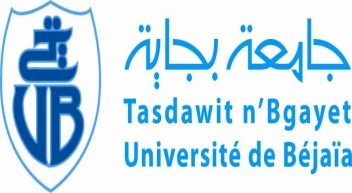                         جامعة بجا ية    	       كــــلية العلوم الإنسانية و الاجتماعية                         أبوداوVice Décanat chargé des Etudes et des Questions liées aux EtudiantsService des Statistiques, de l’Information et de l’Orientation Etudiants (es) : Nom & Prénom 				1) ……………………………………………..				2) ……………………………………………..                                3) ……………………………………………..			           4) ……………………………………………..Inscrits (es) en :    Licence 	  Master  Spécialité : ……………………………………………………………………………Thème (Intitulé) :……………………………………………………………………………………………………………………………………………………………………………………………………....Engagement d’Encadrement :Promoteur (rice) : Nom & Prénom :………………………………………………                               Emargement …………………………    									Fait le : …………………………